ACTE NECESARE ICC –O LUNA CELALALT PARINTECERERE  TIP (DE LA COMPARTIMENTUL DE ASISTENTA SOCIALA )  COPII CI  -PARINTI  COPIA CERTIFICATULUI DE CASATORIE -DACA ESTE CAZULCOPIE CERTIFICAT NASTERE COPIL COPII CERTIFCATE DE NASTERE CEILALTI COPII- DACA SUNTDACA SOLICITANTUL OPTEAZA PENTRU PRIMIREA ALOCATIEI  IN CONT PERSONAL, SE PREZINTA EXTRAS DE CONT- CONTUL IBAN DE LA BANCA;CERERE CATRE ANGAJATOR-VIZATA SI CU NR.DE INREGISTRARE(COPIE)ADEVERINTA CU STAGIUL DE COTIZARE DE CEL PUTIN 12 LUNI DIN 24 LUNI, ANTERIOR NASTERII COPILULUI (TIPIZAT CARE SE GĂSEȘTE LA COMPARTIMENTUL DE ASISTENȚĂ SOCIALĂ)DECIZIE SAU ACT ADITIONAL (LA CONTRACTUL DE MUNCA)-IN ORIGINAL DE SUSPENDARE A C.M.DACA PARINTII NU SUNT CASATORITI-ESTE NECESARA ANCHETA SOCIALA EFECTUATA DE  COMPARTIMENTUL :ASISTENTA SOCIALA DIN PRIMARIA GIARMATA__UN  DOSAR  PLI C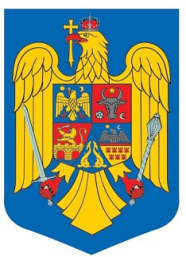 ROMÂNIA – JUDEŢUL TIMIŞ 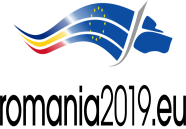 PRIMĂRIA COMUNEI GIARMATAC.I.F.6049470 RO-307210 Giarmata, str. Principală nr. 445Tel.: (+40)256/369.101  Fax: (+40)256/369.102 www.primariagiarmata.ro e-mail: primaria.giarmata@yahoo.com